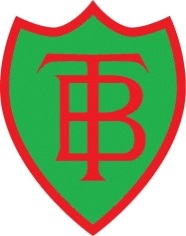 Bapchild and Tonge CE (Aided) Primary School Person Specification: Music Teacher Core Christian Values Compassion    Thankfulness    Forgiveness    Wisdom    Friendship    TrustCriteriaEssential or DesirableChecklistQualifications and Training Qualified Teacher Status Good Honours Degree Show commitment to professional qualificationsEEDExperience  Recent experience of teaching music in Key Stage 1/2 including planning, teaching and evaluating Use of Computing in the classroom Subject specialism - musicEEEKnowledge  A sound knowledge and experience of pupil assessment procedures Thorough knowledge of the 2014 Music National CurriculumEETeaching and learning Is an excellent classroom practitioner  Has the ability to create an environment which promotes high standards of achievement and a love of learning A track record of impact on children’s learning especially in music  Has the ability to lead and develop classroom strategies to raise achievement and strive for excellence in pupilsEEEEPersonal Characteristics Has a desire to work closely as a member of a team of staff in working towards the strategic vision of the school  Is energetic, enthusiastic and able to inspire Is adaptable and flexible Displays a passion and a love for their work Commitment to the aims and ethos of a Church of England Primary School through spiritual, moral, social and cultural development A level of commitment to the whole life of the school, above and beyond classroom practice A commitment to safeguarding and promoting the welfare of children  A commitment to extra-curricular activities eg music club/ChoirEEEEEEED